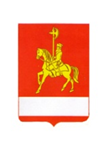 АДМИНИСТРАЦИЯ КАРАТУЗСКОГО РАЙОНАПОСТАНОВЛЕНИЕ10.04.2017                                с. Каратузское                                            № 323-пО проведении профилактической акции «Чистый лес – территория без огня»В соответствии с указом Президента Российской Федерации от 05.01.2016 № 7 «О проведении в Российской Федерации Года экологии» в рамках подготовки к пожароопасному периоду 2017 года на территории Красноярского края проводится профилактическая акция «Чистый лес – территория без огня», руководствуясь ст.28 Устава Муниципального образования «Каратузский район», ПОСТАНОВЛЯЮ:1.1.Рекомендовать главам сельсоветов района, учреждениям и организациям всех форм собственности, юридическим и физическим лицам, владеющим, использующим и (или) распоряжающимися территориями, прилегающими к лесным массивам принять участие в профилактической акции «Чистый лес – территория без огня» (далее – акция). 1.2. Отчет о проведенных мероприятиях представить до 28.04.2017 года в ЕДДС района.2 . Отделу по делам ГО, ЧС и ПБ совместно ЕДДС района в срок до 12.04.2017 года довести положение о проведении акции до заинтересованных и участвующих в акции лиц.3. Рекомендовать районной газете «Знамя труда» опубликовать информацию о проведении акции на территории района.4. МБУК «Центр культурных инициатив и кинематографии Каратузского района» обеспечить информирование населения о проведении акции на территории района.5. ЕДДС района до 28.04.2017 года организовать сбор, обработку и обобщение информации о выполненных в рамках проведения акции мероприятиях на территории района.6. Контроль за исполнением настоящего постановления возложить на заместителя главы района по сельскому хозяйству и жизнеобеспечению района (Е.И. Тетюхин).7. Опубликовать постановление на официальном сайте администрации Каратузского района с адресом в информационно-телекоммуникационной сети Интернет – www.karatuzraion.ru8.Постановление вступает в силу со дня его подписания.Глава района                                                                                          К.А. Тюнин